Connaître les tables de multiplication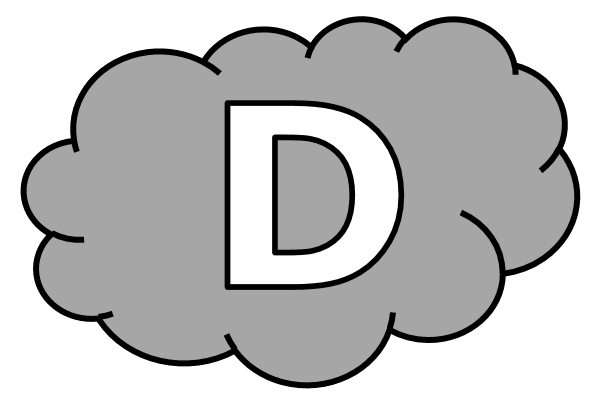 Entraînement n° 1 	 ............. bonnes réponsesConnaître les tables de multiplicationEntraînement n° 2 	 ............. bonnes réponsesConnaître les tables de multiplicationEntraînement n° 3 	 ............. bonnes réponsesConnaître les tables de multiplicationDéfi			 ............. bonnes réponses6 x 7 = ............. 		4 x ............. = 20		............. x 6 = 184 x 6 = ............. 		6 x ............. = 12		............. x 8 = 563 x 3 = ............. 		8 x ............. = 32		............. x 7 = 493 x 5 = ............. 		5 x ............. = 25		............. x 9 = 728 x 0 = ............. 		3 x ............. = 27		............. x 8 = 403 x 4 = ............. 		7 x ............. = 28		............. x 5 = 30À la boulangerie, Idriss a acheté 3 paquets de 8 bonbons.Combien de bonbons Idriss a-t-il achetés en tout ? En tout, Idriss a acheté .................. bonbons.4 x 5 = ............. 		3 x ............. = 18		............. x 5 = 108 x 9 = ............. 		4 x ............. = 16		............. x 10 = 606 x 8 = ............. 		2 x ............. = 18		............. x 9 = 366 x 5 = ............. 		7 x ............. = 49		............. x 3 = 156 x 6 = ............. 		8 x ............. = 64		............. x 2 = 09 x 9 = ............. 		6 x ............. = 42		............. x 7 = 21Sarah a distribué des images à ses 5 copines. Elle a donné 10 images en tout. Combien d’images a eu chacune des amies de Sarah ? Chaque amie de Sarah a eu .................. images.3 x 9 = ............. 		6 x ............. = 36		............. x 9 = 185 x 5 = ............. 		7 x ............. = 28		............. x 6 = 186 x 5 = ............. 		7 x ............. = 56		............. x 4 = 206 x 9 = ............. 		4 x ............. = 32		............. x 6 = 427 x 1 = ............. 		8 x ............. = 72		............. x 2 = 209 x 7 = ............. 		9 x ............. = 45		............. x 8 = 40Malik a écouté de la musique pendant 21 minutes. Il a écouté 7 chansons.Combien de temps dure chaque chanson ? Chaque chanson dure .................. minutes.4 x 5 = ............. 		6 x ............. = 36		............. x 9 = 456 x 7 = ............. 		7 x ............. = 0		............. x 4 = 128 x 9 = ............. 		3 x ............. = 21		............. x 8 = 484 x 6 = ............. 		7 x ............. = 28		............. x 10 = 309 x 2 = ............. 		6 x ............. = 30		............. x 9 = 635 x 5 = ............. 		6 x ............. = 18		............. x 9 = 81Au marché, Tam a acheté 7 vêtements à 5 €.Quelle somme d’argent Tam a-t-elle dépensée en tout ? En tout, Tam a dépensé .................. €.